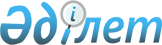 Қазақстан Республикасы Үкіметінің 1999 жылғы 17 наурыздағы N 255 қаулысына толықтыру енгізу туралыҚазақстан Республикасы Үкіметінің Қаулысы 1999 жылғы 19 наурыз N 285

      Қазақстан Республикасының Үкіметі қаулы етеді: 

      1. "Қазақстан Республикасының Халықтық Жинақ Банкі" ашық акционерлік қоғамының жекелеген мәселелері" Қазақстан Республикасы Үкіметінің 1999 жылдың 17 наурыздағы N 255  P990255_  қаулысына мынадай толықтыру енгізілсін:     1-тармақ мынадай мазмұндағы жолмен толықтырылсын:     "Оқаев Ермек Қабиұлы - "ҚХЖБ-топ" ұлттық инвестициялық қаржы акционерлік компаниясы" жабық акционерлік қоғамы басқармасының төрағасы.     2. Осы қаулы қол қойылған күнінен бастап күшіне енеді.     Қазақстан Республикасының        Премьер-Министрі   Оқығандар:   Қобдалиева Н.   Омарбекова А.       
					© 2012. Қазақстан Республикасы Әділет министрлігінің «Қазақстан Республикасының Заңнама және құқықтық ақпарат институты» ШЖҚ РМК
				